SHEHARYAR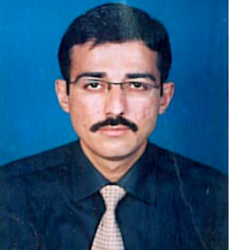 (sales & business development executive) ____________________________________________________________________________________________________________Personal DETAILS				EMAIL 		:	sheharyar.335163@2freemail.com 		Address 		: 	  Dubai UAE__________________________________________________________________________________________________________CAREER OBJECTIVESTo be part of reputed organization which provides a steady career growth along with job satisfaction, challenges and give value contribution in the success of organization.PERSONAL PROFILEExcellent Public Dealing skillsAbility to handle the pressure situations with the valuable customersExcellent Negotiation SkillsExcellent Team Management SkillsComprehensive professional Documentation SkillsDocumentation Storage ManagementOrganize File SystemExcellent hands on ERP Solutions, MS Office tools, search engines utilizationsHighly motivated Executive with experience of Purchase, Business Development, Sales and Information Technology.Excellent in grabbing customers & building long term business relationshipsSuccessfully dealing with various type of customers in commercial, private and public sectorPunctual, reliable, detail oriented, multitasking, well organized and able to work on own initiative & as a part of a team. Excellent effective communication, presentation and organizational skills and work experience.Motivated, proactive, self-starter with proved ability to use own initiative with "can do" attitude.Excellent research and development capabilitiesERP Solutions – Microsoft Dynamics AX for Retail R2, ODOO Open ERPEnergetic and capable of working with minimal support. Possess demonstrated ability to work effectively and congenially with employees at diverse levels.Ability to multi task; can work under pressure and meet deadlines.Excellent written and verbal communication & interpersonal skillsGood skills of up sell & cross sellThe ability to develop client relationships & work effectively to deadlinesLanguages: Urdu (Native), English (Fluent)Typing Speed: 85 WPMINDUSTRIES: ERP Consultancy, Information Technology, Telecoms, Digital Media Advertising__________________________________________________________________________________________________________CAREER EXPERIENCE – EMPLOYMENT2014 Dec – presentpassdot technologiesERP consulting companySALES & business development executivelahore, pakistan DUTIES as SALES & BUSINESS DEVELOPMENT EXECUTIVE (Dec 2014 – To Date)Appointments - Calling and scheduling sales meetings with the Head of Technical Department and the Decision Makers of the companiesPreparation - Recording full day plan and preparing list for further evaluationMeeting - Demonstration of ERP Products, understanding client’s requirements and need.  Provide best solution that matches with client’s requirements to provide high level of customer satisfaction. Documentation – Manage Client Documentation , Organize File System Scope of work, Business Requirement Document, Collection , Solution Design & ArchitectCoordination - Publishing department – Advertising Materials, Banners Designing, SMS & Emails Campaign Emails - Follow up, Thank you/Courtesy, Quotation and misc.Statistics ReportsIn house Meetings – Daily Activity Plan Report Updates, discussion about sales reports, discussion of potential clients issues, updated plans and new offers for the clientsAvailability- Maintained availability for addressing customer issues, queries and requirements.Research to know the market trends through newspapers, magazines and on-line media Reports – All sales department sales reports for managementACHIEVEMENTSSales person, who sold maximum number of modulesThe only person who successfully sign off the deals with the following clients, Restaurants, Fashion & Apparel, Pharmaceutical & Fashion Clothes Manufacturer, Footwear, Wholesale Companies.Conducted highest number of sales meetings.Holding client retention rate 70%Excellent ERP sales skills.2012 feb – 2014 nov create xdigital media & advertisingSales Executive business bay dubai, uae		OBJECTIVE		Achieve targeted level of sales		DUTIESProfessionally and effectively employ sales skills to achieve targeted sales.Develop new leads, cold call potential clients, manage existing customer relationships and close the dealIncrease the level of sales and business mix from individual clientsEffectively communicate with clients to gain commitment to purchaseMaintain regular contact with Key ClientsEffectively communicate with clients via telephone, face-to-face and written communicationOvercome client resistance/objections to productsMaximize sales revenues, increasing your client portfolio and hitting targets.Advise Managing Director and Sales and Marketing Director of clientFeedback/comments relating to product content and pricing as well as company performanceProvide a weekly schedule of planned activities, and weekly activity reports for further analysisAchieve sales activities within specified time scales as directed by Managing DirectorAble to match appropriate products to clients’ requirements.Able to demonstrate a full knowledge of all products, relevant selling points and benefitsMaintain a current and accurate knowledge of competitor products, be able to highlight their disadvantages and promote relevant benefitsKeep abreast of competitor activity and recommend any necessary tactical actionMaintain a current and accurate knowledge of productsProvide time-phased, qualified reports on achievement and activitiesMaintain high standard of personal presentationUndertake all responsibilities with reference to procedures.Ensure safe working area and work procedures in line with Company’s Health and SafetyObtain necessary authority for expenses and record same in line with Company PolicyUndertake any reasonable duties as specified by Managing Director and Group Sales and Marketing Director2009 jan – 2012 jan Mantaq Systems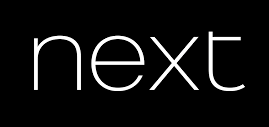 ERP Consulting Company Microsoft DynamicsBusiness Development executiveLahore, pakistan							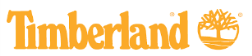 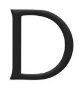 Generate new leads and sales for the companyDevelop a rapport and set sales targets while ensuring the working relationship blossomsDetermine annual unit and gross-profit plans by implementing marketing strategies; analyzing trends and results working along mid & senior level management.Identify and develop sources of potential clientsEstablish sales objectives by forecasting and developing annual sales quotas for regions and territories; projecting expected sales volume and profit for existing and new productsMaintain sales volume, product mix, and selling price by keeping current with supply and demand, changing trends, economic indicators, and competitorsEstablish and adjust selling prices by monitoring costs, competition, and supply and demandResearch and DatabaseMaintaining an accurate and current databaseComplete national sales operational requirements by scheduling and assigning employees; following up on work resultsMaintain national sales staff by recruiting, selecting, orienting, and training employeesMaintain national sales staff job results by counseling and disciplining employees; planning, monitoring, and appraising job resultsMaintain professional and technical knowledge by attending educational workshops; reviewing professional publications; Establishing personal networks; participating in professional societiesContribute to team effort by accomplishing related results as neededGeneral Office Administration and ManagementHandle correspondence related to all selling activitiesMaintain accurate records of all contacts with clients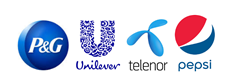 2007 MAR – 2008 dec HElium private limitedmarketing consulting companySales & marketinG executivesdha, karachi – pakistanClients – Procter & Gamble, Unilever, Telenor, PepsiProvide information by collecting, analyzing, and summarizing data and trendsProtects organization's value by keeping information confidentialListening to customer requirements and presenting appropriately to make a saleMaintaining and developing relationships with existing customers in person and via telephone calls and emailsCold calling to arrange meetings with potential customers to prospect for new businessResponding to incoming email and phone inquiriesActing as a contact between a company and its existing and potential marketsNegotiating the terms of an agreement and closing salesGathering market and customer informationRepresenting the organization at exhibitions, events and demonstrationsNegotiating on price, costs, delivery and specifications with buyers and managersCreating detailed proposal documents, often as part of a formal bidding process that is largely dictated by the prospective customerLiaising with departments to check the progress of existing ordersRecording sales and order information and sending copies to the sales office, or entering into a computer systemReviewing own sales performance, aiming to meet or exceed targets __________________________________________________________________________________________________________educational BackgroundBachelor OF Science & MathematicsUniversity Of Sindh Hyderabad - PAKISTAN1995 - 1997__________________________________________________________________________________________________________REFERENCE on demand